Ecole Jean Hans Arp	2022-2023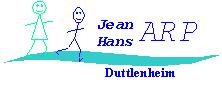 1, place des Frères Matthis67120 DUTTLENHEIMTél : 03 88 50 72 46E-mail : ecole.ele.jean.hans.arp@wanadoo.frSite : www.ec-jean-hans-arp-duttlenheim.ac-strasbourg.fr/Quelques informations IMPORTANTES1°) Heures habituelles de classe pour tous les élèves : le matin, de 8h00 à 11h30 ; l’après-midi, de 13h15 à 15h45 les lundis, mardis, jeudis et vendredis. Les heures d’APC auront lieu après la classe de 15h45 à 16h45 (Horaires à confirmer à la prérentrée en fonction de l’évolution sanitaire !)Toute absence doit être excusée le matin même avant 8 heures (par téléphone au 03 88 50 72 46 ou par un mot écrit par la famille et donné à un camarade).2°) CALENDRIER DES VACANCES SCOLAIRES 2020/2021 (zone B) :3°) Des documents seront demandés à la rentrée scolaire :une attestation d’assurance valable pour l’année 2022-2023 (Responsabilité civile + individuelle accident).une carte d’identité valable jusqu’à la fin de l’année scolaire pour les élèves des classes bilingues mais aussi pour les élèves des classes monolingues à partir du CE2 susceptibles de se rendre en Allemagne pour rencontrer les correspondants de la Georg Monsch Schule d’Offenburg.4°) Le jour de la rentrée : vous aurez l’autorisation d’accompagner votre enfant dans la cour de récréation et de rejoindre avec lui sa salle de classe avec les fournitures scolaires si les conditions sanitaires le permettent. 5°) Les fournitures scolaires : Les listes des fournitures sont disponibles sur le site de l’école : www.ec-jean-hans-arp-duttlenheim.ac-strasbourg.fr/Rubrique organisation pratique – Listes de matériel 2022-2023Ou alors en se connectant sur cmaliste.fr, sélectionner le département, la ville (Duttlenheim), le nom de l’établissement (école primaire Jean Hans Arp) puis sélectionner la liste correspondant au niveau de classe de votre enfant pour la prochaine année scolaire.Ou alors en cliquant directement sur le lien suivant : https://www.cmaliste.fr/listes/cp-bilingue-3Bonnes vacances à tous et rendez-vous à la rentrée le 1er septembre à 8h. Si vous n’achetez pas le matériel chez Pichon, merci de vous reporter à la liste du site pour avoir tout le matériel à la rentrée.Matériel qui ne figure pas sur la liste Pichon (à acheter)Un agenda (pas de cahier de texte)2 trousses (l’une pour le matériel quotidien, l’autre pour les crayons de couleurs et les feutres)Prévoir des chaussures de sport et une tenue1 boîte de mouchoirs en papierUne photo d’identitéUn cartableAutres précisions : le grand cahier orange servira pour les cours de religion, il n’est donc pas nécessaire d’en acheter un si vous ne souhaitez pas que votre enfant suive le cours de religion. sur le site internet, pensez à supprimer la paire de ciseau (droitier ou gaucher) que votre enfant n’utilise pasle matériel de réserve sera stocké en classe (colles, feutres, crayons, tablier ou vieux T-shirt pour la peinture)afin d’éviter les pertes, merci d’écrire le nom/prénom de votre enfant sur toutes ses affaires (cahiers, stylos, feutres, crayons, colles, …)Bonnes vacances ! Rendez-vous le jeudi 1er septembre à 8h.                                                                                                  Rachel RoosRentrée scolaire des élèves Jeudi 1er septembre 2022 au matinToussaint Vendredi 21 octobre 2022 après la classe
Lundi 7 novembre 2022 au matinNoël Vendredi 16 décembre 2022 après la classe
Mardi 3 janvier 2023 au matinHiverVendredi 10 février 2023 après la classe
Lundi 27 février 2023 au matinPrintempsVendredi 14 avril 2023 après la classe
Mardi 2 mai 2023 au matinDébut des vacances d'étéVendredi 7 juillet 2023 après la classe